¸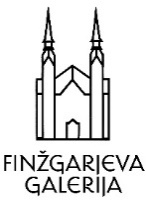 Z GLASBO V POLETJEKoncert v cerkvi sv. Janeza Krstnika v Trnovem, v LjubljaniV četrtek, 13. julija 2017 ob 20.00 uri.Jurka ZOROJA, flavtainRenata BAUER, orglebosta izvedli delaJ. S. Bacha, C. Ph. E. Bacha, Ch. W. Glucka, G. Faureja, C. Debussyja in L. Vierneja.Vabljeni!Društvo Finžgarjeva galerija